Приложение № 3 к приказу ФНС России от « 25 » июля 2019 г. № ММВ-7-21/377@         (в редакции приказа ФНС России от 29.04.2022 № ЕД-7-21/369@)Формат представления заявления налогоплательщика - организации о предоставлении налоговой льготы по транспортному налогуи (или) земельному налогу в электронной формеI. ОБЩИЕ СВЕДЕНИЯ1. Настоящий формат описывает требования к XML файлам (далее - файл обмена) передачи в налоговые органы заявления налогоплательщика - организации о предоставлении налоговой льготы по транспортному налогу и (или) земельному налогу в электронной форме.2. Номер версии настоящего формата 5.03, часть CCXXIII.II. ОПИСАНИЕ ФАЙЛА ОБМЕНА3. Имя файла обмена должно иметь следующий вид:R_Т_A_K_О_GGGGMMDD_N, где:R_Т – префикс, принимающий значение UT_PRORGLZTRNAL;A_K – идентификатор получателя информации, где: A – идентификатор получателя, которому направляется файл обмена, K – идентификатор конечного получателя, для которого предназначена информация из данного файла обмена. Каждый из идентификаторов (A и K) имеет вид для налоговых органов – четырехразрядный код налогового органа;О – идентификатор отправителя информации, имеет вид:для организаций - девятнадцатиразрядный код (идентификационный номер налогоплательщика (далее - ИНН) и код причины постановки на учет (далее - КПП) организации (обособленного подразделения);для физических лиц – двенадцатиразрядный код (ИНН физического лица, при наличии. При отсутствии ИНН – последовательность из двенадцати нулей).GGGG – год формирования передаваемого файла, MM – месяц, DD – день;N – идентификационный номер файла. (Длина – от 1 до 36 знаков. Идентификационный номер файла должен обеспечивать уникальность файла).Расширение имени файла – xml. Расширение имени файла может указываться как строчными, так и прописными буквами.Параметры первой строки  файла обменаПервая строка XML файла должна иметь следующий вид:<?xml  version ="1.0"  encoding ="windows-1251"?>Имя файла, содержащего XML схему файла обмена, должно иметь следующий вид:UT_PRORGLZTRNAL_1_223_00_05_03_xx , где хх – номер версии схемы.Расширение имени файла – xsd.XML схема файла обмена приводится отдельным файлом и размещается на официальном сайте Федеральной налоговой службы.4. Логическая модель файла обмена представлена в виде диаграммы структуры файла обмена на рисунке 1 настоящего формата. Элементами логической модели файла обмена являются элементы и атрибуты XML файла. Перечень структурных элементов логической модели файла обмена и сведения о них приведены в таблицах 4.1 - 4.15 настоящего формата.Для каждого структурного элемента логической модели файла обмена приводятся следующие сведения:наименование элемента. Приводится полное наименование элемента;сокращенное наименование (код) элемента. Приводится сокращенное наименование элемента. Синтаксис сокращенного наименования должен удовлетворять спецификации XML;признак типа элемента. Может принимать следующие значения: «С» – сложный элемент логической модели (содержит вложенные элементы), «П» – простой элемент логической модели, реализованный в виде элемента XML файла, «А» – простой элемент логической модели, реализованный в виде атрибута элемента XML файла. Простой элемент логической модели не содержит вложенные элементы;формат элемента. Формат элемента представляется следующими условными обозначениями: Т – символьная строка; N – числовое значение (целое или дробное).Формат символьной строки указывается в виде Т(n-k) или T(=k), где: n – минимальное количество знаков, k – максимальное количество знаков, символ «-» – разделитель, символ «=» означает фиксированное количество знаков в строке. В случае, если минимальное количество знаков равно 0, формат имеет вид Т(0-k). В случае, если максимальное количество знаков неограничено, формат имеет вид Т(n-).Формат числового значения указывается в виде N(m.k), где: m – максимальное количество знаков в числе, включая знак (для отрицательного числа), целую и дробную часть числа без разделяющей десятичной точки, k – максимальное число знаков дробной части числа. Если число знаков дробной части числа равно 0 (то есть число целое), то формат числового значения имеет вид N(m).Для простых элементов, являющихся базовыми в XML, например, элемент с типом «date», поле «Формат элемента» не заполняется. Для таких элементов в поле «Дополнительная информация» указывается тип базового элемента;признак обязательности элемента определяет обязательность наличия элемента (совокупности наименования элемента и его значения) в файле обмена. Признак обязательности элемента может принимать следующие значения: «О» – наличие элемента в файле обмена обязательно; «Н» – наличие элемента в файле обмена необязательно, то есть элемент может отсутствовать. Если элемент принимает ограниченный перечень значений (по классификатору, кодовому словарю и тому подобному), то признак обязательности элемента дополняется символом «К». Например, «ОК». В случае если количество реализаций элемента может быть более одной, то признак обязательности элемента дополняется символом «М». Например, «НМ» или «ОКМ».К вышеперечисленным признакам обязательности элемента может добавляться значение «У» в случае описания в XML схеме условий, предъявляемых к элементу в файле обмена, описанных в графе «Дополнительная информация». Например, «НУ» или «ОКУ»;дополнительная информация содержит, при необходимости, требования к элементу файла обмена, не указанные ранее. Для сложных элементов указывается ссылка на таблицу, в которой описывается состав данного элемента. Для элементов, принимающих ограниченный перечень значений из классификатора (кодового словаря и тому подобного), указывается соответствующее наименование классификатора (кодового словаря и тому подобного) или приводится перечень возможных значений. Для классификатора (кодового словаря и тому подобного) может указываться ссылка на его местонахождение. Для элементов, использующих пользовательский тип данных, указывается наименование типового элемента. 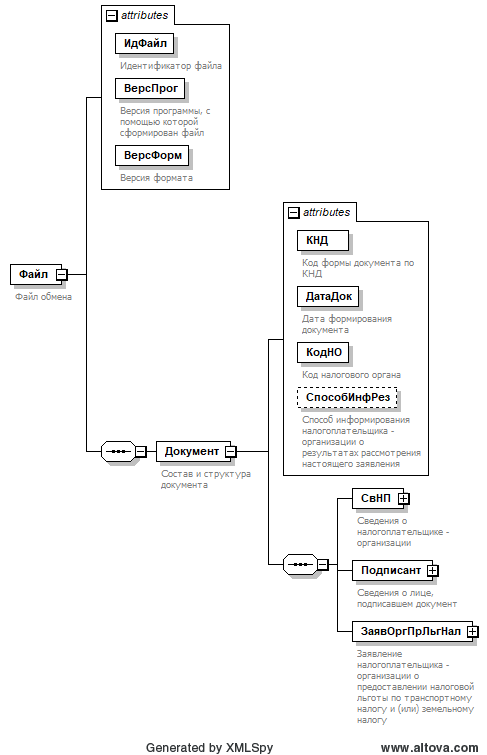 Рисунок 1. Диаграмма структуры файла обмена Таблица 4.1Файл обмена (Файл)Файл обмена (Файл)Файл обмена (Файл)Файл обмена (Файл)Файл обмена (Файл)Файл обмена (Файл)Наименование элементаСокращенное наименование (код) элементаПризнак типа элементаФормат элементаПризнак обязательности элементаДополнительная информацияИдентификатор файлаИдФайлAT(1-255)ОУСодержит (повторяет) имя сформированного файла (без расширения)Версия программы, с помощью которой сформирован файлВерсПрогAT(1-40)ОВерсия форматаВерсФормAT(1-5)ОПринимает значение: 5.03  Состав и структура документаДокументСОСостав элемента представлен в таблице 4.2 Таблица 4.2Состав и структура документа (Документ)Состав и структура документа (Документ)Состав и структура документа (Документ)Состав и структура документа (Документ)Состав и структура документа (Документ)Состав и структура документа (Документ)Наименование элементаСокращенное наименование (код) элементаПризнак типа элементаФормат элементаПризнак обязательности элементаДополнительная информацияКод формы документа по КНДКНДAT(=7)ОКТиповой элемент <КНДТип>.Принимает значение: 1150064  Дата формирования документаДатаДокAT(=10)ОТиповой элемент <ДатаТип>.  
Дата в формате ДД.ММ.ГГГГКод налогового органаКодНОAT(=4)ОКТиповой элемент <СОНОТип>  Способ информирования налогоплательщика - организации о результатах рассмотрения настоящего заявления СпособИнфРезAT(=1)ОКПринимает значение: 1 – лично в налоговом органе, через который подано настоящее заявление | 2 – по почте по имеющемуся у налогового органа адресу налогоплательщика - организации |3 – по телекоммуникационным каналам связи через оператора электронного документооборота Сведения о налогоплательщике - организацииСвНПСОСостав элемента представлен в таблице 4.3 Сведения о лице, подписавшем документПодписантСОСостав элемента представлен в таблице 4.5 
Заявление налогоплательщика - организации о предоставлении налоговой льготы по транспортному налогу и (или) земельному налогуЗаявОргПрЛьгНалСОСостав элемента представлен в таблице 4.7 
 Таблица 4.3Сведения о налогоплательщике - организации (СвНП)Сведения о налогоплательщике - организации (СвНП)Сведения о налогоплательщике - организации (СвНП)Сведения о налогоплательщике - организации (СвНП)Сведения о налогоплательщике - организации (СвНП)Сведения о налогоплательщике - организации (СвНП)Наименование элементаСокращенное наименование (код) элементаПризнак типа элементаФормат элементаПризнак обязательности элементаДополнительная информацияНомер контактного телефонаТлфAT(1-20)ННалогоплательщик - организацияНПЮЛСОСостав элемента представлен в таблице 4.4 Таблица 4.4Налогоплательщик - организация (НПЮЛ)Налогоплательщик - организация (НПЮЛ)Налогоплательщик - организация (НПЮЛ)Налогоплательщик - организация (НПЮЛ)Налогоплательщик - организация (НПЮЛ)Налогоплательщик - организация (НПЮЛ)Наименование элементаСокращенное наименование (код) элементаПризнак типа элементаФормат элементаПризнак обязательности элементаДополнительная информацияПолное наименование организацииНаимОргAT(1-5000)ОИНН ИННЮЛAT(=10)ОТиповой элемент <ИННЮЛТип>  КПП КППAT(=9)ОТиповой элемент <КППТип>  Таблица 4.5Сведения о лице, подписавшем документ (Подписант)Сведения о лице, подписавшем документ (Подписант)Сведения о лице, подписавшем документ (Подписант)Сведения о лице, подписавшем документ (Подписант)Сведения о лице, подписавшем документ (Подписант)Сведения о лице, подписавшем документ (Подписант)Наименование элементаСокращенное наименование (код) элементаПризнак типа элементаФормат элементаПризнак обязательности элементаДополнительная информацияПризнак лица, подписавшего документПрПодпAT(=1)ОКПринимает значение:
1 – налогоплательщик |
2 – представитель налогоплательщикаФамилия, имя, отчествоФИОСОТиповой элемент <ФИОТип>.Состав элемента представлен в таблице 4.15 Сведения о представителе налогоплательщикаСвПредСНУСостав элемента представлен в таблице 4.6Элемент обязателен при <ПрПодп>=2Таблица 4.6Сведения о представителе налогоплательщика (СвПред)Сведения о представителе налогоплательщика (СвПред)Сведения о представителе налогоплательщика (СвПред)Сведения о представителе налогоплательщика (СвПред)Сведения о представителе налогоплательщика (СвПред)Сведения о представителе налогоплательщика (СвПред)Наименование элементаСокращенное наименование (код) элементаПризнак типа элементаФормат элементаПризнак обязательности элементаДополнительная информацияНаименование документа, подтверждающего полномочия представителя налогоплательщика НаимДокAT(1-120)ОНаименование организации - представителя налогоплательщикаНаимОргAT(1-1000)НТаблица 4.7Заявление налогоплательщика - организации о предоставлении налоговой льготы по транспортному налогу и (или) земельному налогу (ЗаявОргПрЛьгНал)Заявление налогоплательщика - организации о предоставлении налоговой льготы по транспортному налогу и (или) земельному налогу (ЗаявОргПрЛьгНал)Заявление налогоплательщика - организации о предоставлении налоговой льготы по транспортному налогу и (или) земельному налогу (ЗаявОргПрЛьгНал)Заявление налогоплательщика - организации о предоставлении налоговой льготы по транспортному налогу и (или) земельному налогу (ЗаявОргПрЛьгНал)Заявление налогоплательщика - организации о предоставлении налоговой льготы по транспортному налогу и (или) земельному налогу (ЗаявОргПрЛьгНал)Заявление налогоплательщика - организации о предоставлении налоговой льготы по транспортному налогу и (или) земельному налогу (ЗаявОргПрЛьгНал)Наименование элементаСокращенное наименование (код) элементаПризнак типа элементаФормат элементаПризнак обязательности элементаДополнительная информацияСведения о налоговой льготе по транспортному налогуСведТССНМУСостав элемента представлен в таблице 4.8Элемент обязателен при отсутствии элемента <СведЗемУч>Сведения о налоговой льготе по земельному налогуСведЗемУчСНМУСостав элемента представлен в таблице 4.10Элемент обязателен при отсутствии элемента <СведТС> Таблица 4.8Сведения о налоговой льготе по транспортному налогу (СведТС)Сведения о налоговой льготе по транспортному налогу (СведТС)Сведения о налоговой льготе по транспортному налогу (СведТС)Сведения о налоговой льготе по транспортному налогу (СведТС)Сведения о налоговой льготе по транспортному налогу (СведТС)Сведения о налоговой льготе по транспортному налогу (СведТС)Наименование элементаСокращенное наименование (код) элементаПризнак типа элементаФормат элементаПризнак обязательности элементаДополнительная информацияВид транспортного средстваВидТСAT(=2)ОКПринимает значение:01 – автомобиль легковой | 02 – автомобиль грузовой | 03 – автобус | 04 – мотоцикл | 05 – мотороллер | 06 – снегоход | 07 – трактор | 08 – мотосани | 09 – вертолет | 10 – самолет | 11 – теплоход | 12 – яхта | 13 – катер | 14 – гидроцикл | 15 – моторная лодка | 16 – иное  Марка (модель)МаркаТСAT(1-120)НГосударственный регистрационный знак (номер)РегЗнакТСAT(1-30)ОКод налоговой льготыКодНалЛьготТрAT(=5)ОКод налоговой льготы по транспортному налогу в соответствии с приложением № 1 к Порядку заполнения формы заявления налогоплательщика - организации о предоставлении налоговой льготы по транспортному налогу и (или) земельному налогу (далее - Порядок заполнения)Сведения о предоставлении налоговой льготы на транспортное средствоСведЛьгТССОТиповой элемент <СрокДокТип>.Состав элемента представлен в таблице 4.12Сведения о законе субъекта Российской Федерации, предусматривающем налоговую льготуСвЗаконСубРФСНУСостав элемента представлен в таблице 4.9Элемент не указывается, если КодНалЛьготТр принимает значение 30200 или 40300Таблица 4.9Сведения о законе субъекта Российской Федерации, предусматривающем налоговую льготу (СвЗаконСубРФ)Сведения о законе субъекта Российской Федерации, предусматривающем налоговую льготу (СвЗаконСубРФ)Сведения о законе субъекта Российской Федерации, предусматривающем налоговую льготу (СвЗаконСубРФ)Сведения о законе субъекта Российской Федерации, предусматривающем налоговую льготу (СвЗаконСубРФ)Сведения о законе субъекта Российской Федерации, предусматривающем налоговую льготу (СвЗаконСубРФ)Сведения о законе субъекта Российской Федерации, предусматривающем налоговую льготу (СвЗаконСубРФ)Наименование элементаСокращенное наименование (код) элементаПризнак типа элементаФормат элементаПризнак обязательности элементаДополнительная информацияДата ДатаЗаконаAT(=10)ОТиповой элемент <ДатаТип>.Дата в формате ДД.ММ.ГГГГНомер НомерЗаконаAT(1-30)ОСтруктурная единица (статья, часть, пункт, подпункт, абзац, иное) СтруктЕдЗаконаAT(=24)ОЗначение элемента представляется в виде:номер статьи (ХХХХ), части (ХХХХ), пункта (ХХХХ), подпункта (ХХХХ), абзаца (ХХХХ) и иное (ХХХХ) закона субъекта Российской Федерации по месту нахождения транспортных средств, в соответствии с которым предоставляется соответствующая льготаТаблица 4.10Сведения о налоговой льготе по земельному налогу (СведЗемУч)Сведения о налоговой льготе по земельному налогу (СведЗемУч)Сведения о налоговой льготе по земельному налогу (СведЗемУч)Сведения о налоговой льготе по земельному налогу (СведЗемУч)Сведения о налоговой льготе по земельному налогу (СведЗемУч)Сведения о налоговой льготе по земельному налогу (СведЗемУч)Наименование элементаСокращенное наименование (код) элементаПризнак типа элементаФормат элементаПризнак обязательности элементаДополнительная информацияКадастровый номер земельного участка НомКадастрЗУAT(1-100)ОКод налоговой льготыКодНалЛьготЗемAT(=7)ОКод налоговой льготы по земельному налогу в соответствии с приложением № 2 к Порядку заполнения.Сведения о предоставлении налоговой льготы на земельный участокСведЛьгЗемУчСОТиповой элемент <СрокДокТип>.Состав элемента представлен в таблице 4.12 Сведения о нормативном правовом акте представительного органа муниципального образования (законах городов федерального значения Москвы, Санкт-Петербурга и Севастополя), предусматривающем налоговую льготуСвНормАктСНСостав элемента представлен в таблице 4.11Элемент не указывается, если КодНалЛьготЗем принимает значение 3021110-3021198 и 3029000Таблица 4.11Сведения о нормативном правовом акте представительного органа муниципального образования (законе городов федерального значения Москвы, Санкт-Петербурга и Севастополя), предусматривающем налоговую льготу (СвНормАкт)Сведения о нормативном правовом акте представительного органа муниципального образования (законе городов федерального значения Москвы, Санкт-Петербурга и Севастополя), предусматривающем налоговую льготу (СвНормАкт)Сведения о нормативном правовом акте представительного органа муниципального образования (законе городов федерального значения Москвы, Санкт-Петербурга и Севастополя), предусматривающем налоговую льготу (СвНормАкт)Сведения о нормативном правовом акте представительного органа муниципального образования (законе городов федерального значения Москвы, Санкт-Петербурга и Севастополя), предусматривающем налоговую льготу (СвНормАкт)Сведения о нормативном правовом акте представительного органа муниципального образования (законе городов федерального значения Москвы, Санкт-Петербурга и Севастополя), предусматривающем налоговую льготу (СвНормАкт)Сведения о нормативном правовом акте представительного органа муниципального образования (законе городов федерального значения Москвы, Санкт-Петербурга и Севастополя), предусматривающем налоговую льготу (СвНормАкт)Наименование элементаСокращенное наименование (код) элементаПризнак типа элементаФормат элементаПризнак обязательности элементаДополнительная информацияДата ДатаАктAT(=10)ОТиповой элемент <ДатаТип>.Дата в формате ДД.ММ.ГГГГНомер НомерАктAT(1-30)ОСтруктурная единица (статья, часть, пункт, подпункт, абзац, иное) СтруктЕдАктAT(=24)О Номер номер статьи (ХХХХ), части (ХХХХ), пункта (ХХХХ), подпункта (ХХХХ), абзаца (ХХХХ) и иное (ХХХХ) нормативного правового акта представительного органа муниципального образования (законов городов федерального значения Москвы, Санкт-Петербурга и Севастополя), в соответствии с которым предоставляется соответствующая льготаТаблица 4.12Сведения о сроке предоставления налоговой льготы и документе, подтверждающем право на налоговую льготу (СрокДокТип)Сведения о сроке предоставления налоговой льготы и документе, подтверждающем право на налоговую льготу (СрокДокТип)Сведения о сроке предоставления налоговой льготы и документе, подтверждающем право на налоговую льготу (СрокДокТип)Сведения о сроке предоставления налоговой льготы и документе, подтверждающем право на налоговую льготу (СрокДокТип)Сведения о сроке предоставления налоговой льготы и документе, подтверждающем право на налоговую льготу (СрокДокТип)Сведения о сроке предоставления налоговой льготы и документе, подтверждающем право на налоговую льготу (СрокДокТип)Наименование элементаСокращенное наименование (код) элементаПризнак типа элементаФормат элементаПризнак обязательности элементаДополнительная информацияСведения о сроке предоставления налоговой льготыСведСрНалЛьгСОСостав элемента представлен в таблице 4.13 
Сведения о документе, подтверждающем право на налоговую льготуСведДокПодтвЛьгСОМСостав элемента представлен в таблице 4.14 
 Таблица 4.13Сведения о сроке предоставления налоговой льготы (СведСрНалЛьг)Сведения о сроке предоставления налоговой льготы (СведСрНалЛьг)Сведения о сроке предоставления налоговой льготы (СведСрНалЛьг)Сведения о сроке предоставления налоговой льготы (СведСрНалЛьг)Сведения о сроке предоставления налоговой льготы (СведСрНалЛьг)Сведения о сроке предоставления налоговой льготы (СведСрНалЛьг)Наименование элементаСокращенное наименование (код) элементаПризнак типа элементаФормат элементаПризнак обязательности элементаДополнительная информацияДата начала срока предоставления налоговой льготыДатаНачСрAT(=10)ОТиповой элемент <ДатаТип>.Дата в формате ДД.ММ.ГГГГДата окончания срока предоставления налоговой льготыДатаКонСрAT(=10)НУТиповой элемент <ДатаТип>.Дата в формате ДД.ММ.ГГГГЭлемент обязателен при <ПрСрНалЛьг>=2Элемент не заполняется при <ПрСрНалЛьг>=1Таблица 4.14Сведения о документе, подтверждающем право на налоговую льготу (СведДокПодтвЛьг)Сведения о документе, подтверждающем право на налоговую льготу (СведДокПодтвЛьг)Сведения о документе, подтверждающем право на налоговую льготу (СведДокПодтвЛьг)Сведения о документе, подтверждающем право на налоговую льготу (СведДокПодтвЛьг)Сведения о документе, подтверждающем право на налоговую льготу (СведДокПодтвЛьг)Сведения о документе, подтверждающем право на налоговую льготу (СведДокПодтвЛьг)Наименование элементаСокращенное наименование (код) элементаПризнак типа элементаФормат элементаПризнак обязательности элементаДополнительная информацияПолное наименование документаНаимДокAT(1-500)ОПолное наименование органа или иного лица, выдавшего документВыдДокAT(1-255)ОДата документаДатаДокAT(=10)ОТиповой элемент <ДатаТип>.Дата в формате ДД.ММ.ГГГГПризнак периода действия документаПрПериодДокAT(=1)ОКПринимает значение:1 – бессрочно | 2 – срок ограничен   Дата начала периода действия документаДатаНачПериодAT(=10)ОТиповой элемент <ДатаТип>.Дата в формате ДД.ММ.ГГГГДата окончания периода действия документаДатаКонПериодAT(=10)НУТиповой элемент <ДатаТип>.Дата в формате ДД.ММ.ГГГГЭлемент обязателен при <ПрПериодДок>=2Элемент не заполняется при <ПрПериодДок>=1Номер документаНомерДокAT(1-25)НТаблица 4.15Фамилия, имя, отчество (ФИОТип)Фамилия, имя, отчество (ФИОТип)Фамилия, имя, отчество (ФИОТип)Фамилия, имя, отчество (ФИОТип)Фамилия, имя, отчество (ФИОТип)Фамилия, имя, отчество (ФИОТип)Наименование элементаСокращенное наименование (код) элементаПризнак типа элементаФормат элементаПризнак обязательности элементаДополнительная информацияФамилияФамилияAT(1-60)ОИмяИмяAT(1-60)ООтчествоОтчествоAT(1-60)Н